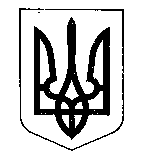 МІНІСТЕРСТВО ФІНАНСІВ УКРАЇНИНАКАЗ  від 20.07.2020                                     Київ                                             № 432 Зареєстровано в Міністерстві юстиції України06 серпня 2020 р. за № 750/35033Про внесення зміни до Національного положення (стандарту) бухгалтерського обліку в державному секторі 121 «Основні засоби»Відповідно до статті 56 Бюджетного кодексу України, статті 6 Закону України «Про бухгалтерський облік та фінансову звітність в Україні» та підпункту 5 пункту 4 Положення про Міністерство фінансів України, затвердженого постановою Кабінету Міністрів України від 20 серпня 2014 року № 375, НАКАЗУЮ:Абзац другий підпункту 3.2.3 пункту 3 розділу ІІ Національного положення (стандарту) бухгалтерського обліку в державному секторі 121 «Основні засоби», затвердженого наказом Міністерства фінансів України від 12 жовтня 2010 року № 1202, зареєстрованого в Міністерстві юстиції України 01 листопада 2010 року за № 1017/18312 (зі змінами), виключити.Департаменту методології бухгалтерського обліку та нормативного забезпечення аудиторської діяльності в установленому порядку забезпечити:подання цього наказу на державну реєстрацію до Міністерства юстиції України;оприлюднення цього наказу.Цей наказ набирає чинності з 01 січня 2021 року.Контроль за виконанням цього наказу покласти на заступника Міністра Воробей С. І.Міністр Сергій МАРЧЕНКО